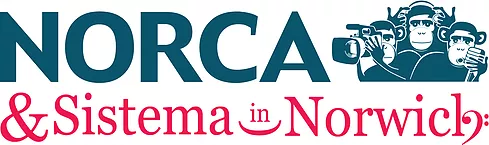 GIFTS AND HOSPITALITY DISCLOSURE FORMRecipient Details: -Recipient Details: -Recipient Details: -Recipient Details: -Recipient Details: -Recipient Details: -Employee NameGifts/Hospitality Provider Details: -Gifts/Hospitality Provider Details: -Gifts/Hospitality Provider Details: -Gifts/Hospitality Provider Details: -Gifts/Hospitality Provider Details: -Gifts/Hospitality Provider Details: -Provider Name or OrganisationProvider Name or OrganisationContact NameContact NameAddressAddressEmail Address & phone numberEmail Address & phone numberRelationship to RecipientRelationship to RecipientDetails of Gifts/Hospitality: - Details of Gifts/Hospitality: - Details of Gifts/Hospitality: - Details of Gifts/Hospitality: - Details of Gifts/Hospitality: - Details of Gifts/Hospitality: - Brief description of Gifts/HospitalityBrief description of Gifts/HospitalityBrief description of Gifts/HospitalityBrief description of Gifts/HospitalityBrief description of Gifts/HospitalityBrief description of Gifts/HospitalityReasonReasonReasonReasonReasonReasonDate received Date received Date received Estimated valueEstimated valueLocation where providedAction taken when Gifts/Hospitality receivedAction taken when Gifts/Hospitality receivedAction taken when Gifts/Hospitality receivedAction taken when Gifts/Hospitality receivedAction taken when Gifts/Hospitality receivedAction taken when Gifts/Hospitality receivedAudit and Approval: -Audit and Approval: -Audit and Approval: -Audit and Approval: -Audit and Approval: -Audit and Approval: -Gift/Hospitality approvedGift/Hospitality approvedGift/Hospitality approvedYESYESNOName of ApproverName of ApproverName of ApproverName of ApproverName of ApproverName of ApproverPosition of ApproverPosition of ApproverPosition of ApproverPosition of ApproverDateDate